Уважаемые коллеги!Федерация Независимых Профсоюзов России проводит Всероссийский фотоконкурс «Дорогие мои ветераны!», посвященный 70-летию Победы в Великой Отечественной войне.Конкурс проводится в два этапа.Для участия в региональном этапе конкурса необходимо в срок до 01 февраля 2015 года направить работу на бумажном носителе по адресу: 664003, г. Иркутск, ул. Карла Маркса, 22; либо в электронном виде по адресу: irkprofobl@mail.ru.Фотографии оцениваются по следующим критериям: соответствие целям и задачам фотоконкурса; композиционное решение; выразительность; оригинальность.Победители регионального этапа фотоконкурса награждаются специальными дипломами и денежными премиями: за первое место – 15 тысяч рублей, за второе место – 10 тысяч рублей, за третье место – 7 тысяч рублей.Жюри вправе установить дополнительные поощрительные премии.Дополнительную информацию о проведении фотоконкурса можно получить у организатора регионального этапа – Иркутского областного объединения организаций Профсоюзов.Председатель областной 		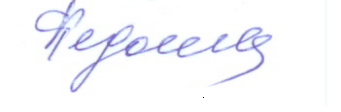 организации Профсоюза                                                             В.Г. ФедосееваИсп. Хромов А. Ю.тел.: 24 – 01 – 87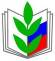 ПРОФСОЮЗ РАБОТНИКОВ НАРОДНОГО ОБРАЗОВАНИЯ И НАУКИ РОССИЙСКОЙ ФЕДЕРАЦИИ(ОБЩЕРОССИЙСКИЙ ПРОФСОЮЗ ОБРАЗОВАНИЯ)ИРКУТСКАЯ ОБЛАСТНАЯ ОРГАНИЗАЦИЯИ Н Ф О Р М А Ц И ЯПРОФСОЮЗ РАБОТНИКОВ НАРОДНОГО ОБРАЗОВАНИЯ И НАУКИ РОССИЙСКОЙ ФЕДЕРАЦИИ(ОБЩЕРОССИЙСКИЙ ПРОФСОЮЗ ОБРАЗОВАНИЯ)ИРКУТСКАЯ ОБЛАСТНАЯ ОРГАНИЗАЦИЯИ Н Ф О Р М А Ц И ЯПРОФСОЮЗ РАБОТНИКОВ НАРОДНОГО ОБРАЗОВАНИЯ И НАУКИ РОССИЙСКОЙ ФЕДЕРАЦИИ(ОБЩЕРОССИЙСКИЙ ПРОФСОЮЗ ОБРАЗОВАНИЯ)ИРКУТСКАЯ ОБЛАСТНАЯ ОРГАНИЗАЦИЯИ Н Ф О Р М А Ц И Я12 декабря 2014 годагород Иркутск